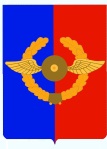 Российская ФедерацияИркутская областьУсольское районное муниципальное образованиеД У М А Среднинского городского поселенияУсольского муниципального районапятого созываР Е Ш Е Н И Е От 28.09.2022г.                                                                                                   № 01р.п. СреднийО выборе председателя Думы Среднинского городского поселения Усольского муниципального района Иркутской области пятого созываНа основании Федерального закона от 12 июня  2022 года № 67-ФЗ «Об основных гарантиях избирательных прав и права на участие в референдуме граждан Российской Федерации», Федерального закона от 6 октября 2003 года №131-ФЗ «Об общих принципах организации местного самоуправления в Российской Федерации», закона Иркутской области от 11 октября 2011 года № 116-ОЗ «О муниципальных выборах в Иркутской области», руководствуясь статьями 29, 30 Устава Среднинского муниципального образования, Дума Среднинского городского поселения Усольского муниципального района Иркутской областиР Е Ш И Л А:Утвердить на должность председателя Думы городского поселения Среднинского муниципального образования Спивакову Людмилу Викторовну.2. Опубликовать настоящее решение в газете «Информационный бюллетень Среднинского муниципального образования» и разместить на официальном сайте Среднинского муниципального образования http://srednyadm.ru/ в информационно-телекоммуникационной сети «Интернет».Глава Среднинского городского поселенияУсольского муниципального района                                      М.А. СемёноваПредседатель Думы Среднинского городского поселения Усольского муниципального района                                      Л.В. Спивакова